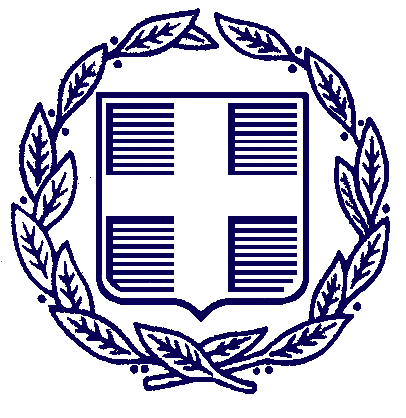 					ΑΝΑΡΤΗΤΕΟ ΣΤΟ ΔΙΑΔΙΚΤΥΟΤΕΥΧΟΣ ΠΡΟΚΗΡΥΞΗΣΑΝΟΙΧΤΟΥ ΔΗΜΟΣΙΟΥ ΜΕΙΟΔΟΤΙΚΟΥ ΔΙΑΓΩΝΙΣΜΟΥΓΙΑ ΤΗΝ ΠΑΡΟΧΗ ΥΠΗΡΕΣΙΩΝ ΜΕΤΑΦΟΡΑΣ ΕΙΔΩΝ ΤΟΥ ΤΑΠΣΕ ΜΟΥΣΕΙΑ ΚΑΙ ΑΡΧΑΙΟΛΟΓΙΚΟΥΣ ΧΩΡΟΥΣ   ΚΕΦΑΛΑΙΟ 1 – ΓΕΝΙΚΕΣ ΠΛΗΡΟΦΟΡΙΕΣ – ΓΕΝΙΚΟΙ ΟΡΟΙ ΔΙΑΓΩΝΙΣΜΟΥ1. Γενικό Πλαίσιο Διαγωνισμού και ΈργουΟ παρών διαγωνισμός διενεργείται με σκοπό την επιλογή Αναδόχου, στον οποίο θα ανατεθεί η παροχή υπηρεσιών μεταφοράς προς το ΤΑΠ, των διαφόρων αποστολών που διενεργεί σε όλη την Ελλάδα, με προορισμό τους Αρχαιολογικούς Χώρους, τα Μνημεία και Μουσεία του Κράτους, για το έτος 2013.Τα προς μεταφορά είδη ποικίλουν σε εισιτήρια (δεσμίδες), εκμαγεία και ακριβή αντίγραφα εκθεμάτων, εκδόσεις – φυλλάδια, λοιπά πωλούμενα είδη (εφαρμογές) κτλ. Η αξία για την οποία προκηρύσσεται ο διαγωνισμός ανέρχεται σε 120.000,00 ευρώ συμπ.  ΦΠΑ. Το Ταμείο Αρχαιολογικών Πόρων και Απαλλοτριώσεων προκηρύσσει το Διαγωνισμό αυτό με βάση την απόφαση 30/3-12-2012 του Διοικητικού Συμβουλίου, με γνώμονα την βέλτιστη εξυπηρέτηση των επισκεπτών των αρχαιολογικών χώρων και μουσείων.Όλοι οι περιεχόμενοι στην παρούσα προκήρυξη όροι είναι υποχρεωτικοί για τους Υποψηφίους Αναδόχους. Προσφορές που παρουσιάζουν αποκλίσεις από τους όρους και απαιτήσεις της Προκήρυξης απορρίπτονται ως απαράδεκτες. 2. Βασικοί ΟρισμοίΈργο: Το έργο συνίσταται στην υπηρεσιών μεταφοράς προς το ΤΑΠ, των διαφόρων αποστολών και ειδών που διενεργεί σε όλη την Ελλάδα, με προορισμό τους Αρχαιολογικούς Χώρους, τα Μνημεία και Μουσεία του Κράτους για το έτος 2013, υπό τους όρους που θέτει η παρούσα προκήρυξη. Ενδιαφερόμενος: Κάθε φυσικό ή νομικό πρόσωπο, ή ένωση ή κοινοπραξία αυτών που προτίθεται να λάβει μέρος στην παρούσα διαδικασία.Υποψήφιος Ανάδοχος: Ο Ενδιαφερόμενος που έχει υποβάλει προσφορά.Ανάδοχος: Ο Ενδιαφερόμενος που τελικά θα επιλεγεί για την ανάθεση της σύμβασης.Εκπρόσωπος: Ο νόμιμος εκπρόσωπος του Ενδιαφερόμενου ή οποιοδήποτε άλλο εξουσιοδοτημένο από αυτόν πρόσωπο.Αντίκλητος: Το πρόσωπο, που ο Υποψήφιος Ανάδοχος με δήλωσή του, στην οποία περιλαμβάνονται τα πλήρη στοιχεία του προσώπου (ονοματεπώνυμο, ταχυδρομική διεύθυνση, αριθμός τηλεφώνου,  fax, κλπ.), ορίζει ως αρμόδιο για τις ενδεχόμενες ανάγκες επικοινωνίας της Αναθέτουσας Αρχής με τον υποψήφιο Ανάδοχο.Προκήρυξη: Το παρόν κείμενο, με τα συνημμένα σε αυτό παραρτήματα, που αποτελούν αναπόσπαστο μέρος του. Προσφορά: Η προσφορά που θα υποβάλλει ο κάθε Ενδιαφερόμενος στο πλαίσιο του παρόντος διαγωνισμού. Απόφαση Κατακύρωσης: Η απόφαση της αναθέτουσας Αρχής, με την οποία εγκρίνεται η τελική επιλογή του Αναδόχου για την ανάθεση. Σύμβαση: Η συμφωνία μεταξύ της Αναθέτουσας Αρχής, με την οποία εγκρίνεται η τελική επιλογή του Αναδόχου για την ανάθεση.Επιτροπή Διενέργειας του Διαγωνισμού: Η επιτροπή που ορίζεται από το Διοικητικό Συμβούλιο της Αναθέτουσας Αρχής και η οποία έχει την ευθύνη διεξαγωγής του Διαγωνισμού (αποσφράγιση, αξιολόγηση, εισήγηση κατακύρωσης, καθώς και κάθε άλλη συναφή με την άρτια διενέργεια του Διαγωνισμού ενέργεια). Επιτροπή Ενστάσεων του Διαγωνισμού: Η επιτροπή που ορίζεται από το Διοικητικό Συμβούλιο της Αναθέτουσας Αρχής και η οποία έχει ως αντικείμενο την εξέταση και γνωμοδότηση επί ενστάσεων που υποβάλλονται κατά τη διαγωνιστική διαδικασία. 3. Νομικό και Θεσμικό Πλαίσιο του Διαγωνισμού και ΈργουΗ Αναθέτουσα Αρχή για τη σύνταξη της παρούσας προκήρυξης έλαβε υπόψη :  1) Τις διατάξεις του νόμου 736/1977 (Φ.Ε.Κ. 316/Α΄/1977), «περί Οργανισμού Ταμείου Αρχαιολογικών Πόρων και Απαλλοτριώσεων», όπως τροποποιήθηκε και ισχύει, και ιδίως του άρθρου 10 παρ. 1, περ. δ' υποπερ. αα΄και ζ΄ αυτού.  2) Τις διατάξεις του νόμου 2362/1995 (Φ.Ε.Κ. 247/Α΄/1995)«περί δημοσίου λογιστικού, ελέγχου των δαπανών του κράτους και άλλες δαπάνες», όπως τροποποιήθηκε με τον ν. 3871/2010 «Δημοσιονομική Διαχείριση και Ευθύνη» (ΦΕΚ 141/Α΄/2010) και άλλους νόμους και ισχύει3) Τις διατάξεις του νόμου 2286/1995 (Φ.Ε.Κ.19/Α΄/1995) «Προμήθειες του Δημοσίου Τομέα και  ρυθμίσεις συναφών θεμάτων», όπως τροποποιήθηκε και ισχύει4) Τις διατάξεις του Π.Δ. 118/2007, «Κανονισμός Προμηθειών του Δημοσίου» (Φ.Ε.Κ. 150/Α΄/2007)5) Τις διατάξεις του π.δ. 346/2001, «Προσαρμογή της Ελληνικής νομοθεσίας προς τις  διατάξεις των οδηγιών 96/26 ΕΚ και 98/76 ΕΚ του Συμβουλίου, «Περί προσβάσεως στο επάγγελμα του οδικού μεταφορέα εμπορευμάτων και επιβατών και αμοιβαίας αναγνωρίσεως των διπλωμάτων, πιστοποιητικών και άλλων τίτλων που διευκολύνουν την πραγμάτωση του δικαιώματος εγκαταστάσεως των μεταφορέων αυτών στον τομέα των εσωτερικών και διεθνών μεταφορών.» (ΦΕΚ 233/Α’/2001)6) Τις διατάξεις του Κανονισμού 1071/2009 του Ευρωπαϊκού Συμβουλίου «Κανονισμός (ΕΚ) αριθ. 1071/2009 του Ευρωπαϊκού Κοινοβουλίου και του Συμβουλίου, της 21ης Οκτωβρίου 2009 , σχετικά με τη θέσπιση κοινών κανόνων όσον αφορά τους όρους που πρέπει να πληρούνται για την άσκηση του επαγγέλματος του οδικού μεταφορέα και για την κατάργηση της οδηγίας 96/26/ΕΚ του Συμβουλίου (Κείμενο που παρουσιάζει ενδιαφέρον για τον ΕΟΧ)»7) Τις διατάξεις του ν. 3887/2010 «Οδικές εμπορευματικές μεταφορές» (ΦΕΚ 174/Α’/2010)Η διαγωνιστική διαδικασία διέπεται από την παρούσα προκήρυξη και συμπληρωματικά, για όσα θέματα δεν καθορίζονται ρητά, από τον Κανονισμό Προμηθειών του Δημοσίου (π.δ. 118/2007), ο οποίος εφαρμόζεται στο σύνολο των διατάξεων που διαλαμβάνει, εκτός αν ορίζεται διαφορετικά στην παρούσα διακήρυξη. Οι υποψήφιοι τεκμαίρεται ότι αποδέχονται την εφαρμογή του άνω Κανονισμού και δεν δικαιούνται να αντιτάξουν άγνοια των ρυθμίσεων που αυτός διαλαμβάνει σε κανένα στάδιο του διαγωνισμού. Η σύμβαση που θα συναφθεί θα διέπεται από τις διατάξεις του π.δ. 118/2007 και συμπληρωματικά από τις διατάξεις του ΑΚ για τη σύμβαση έργου, εφαρμοζομένων αναλογικά και στο βαθμό που προσιδιάζουν στη φύση της συμφωνίας. Σε καμία περίπτωση δεν μπορεί να θεωρηθεί ότι η Αναθέτουσα Αρχή έχει οιαδήποτε σχέση εξάρτησης ως προς τον Ανάδοχο, ούτε να θεωρηθεί κατά νόμο υπεύθυνη, για την τήρηση από τον Ανάδοχο των υποχρεώσεων που προκύπτουν από τις κείμενες διατάξεις. Αρμόδια Δικαστήρια για οποιαδήποτε διαφορά προκύψει από την σύμβαση θα είναι εκείνα των Αθηνών. 4. Αναθέτουσα ΑρχήΑναθέτουσα Αρχή της σύμβασης είναι το Ταμείο Αρχαιολογικών Πόρων είναι ΝΠΔΔ, εποπτευόμενο από τη Γενική Γραμματεία Πολιτισμού του Υπουργείου Παιδείας και Θρησκευμάτων, Αθλητισμού και Πολιτισμού, που διέπεται και λειτουργεί με βάση τις διατάξεις του νόμου 736/1977, όπως αυτός τροποποιήθηκε και ισχύει. Εκ του ιδρυτικού του νόμου, το Ταμείο είναι επιφορτισμένο με την είσπραξη και διαχείριση των πόρων που προέρχονται από τα εισιτήρια εισόδου σε αρχαιολογικούς χώρους, μνημεία και μουσεία του Κράτους.  5. Δημοσίευση ΠροκήρυξηςΠερίληψη της παρούσας προκήρυξης δημοσιεύεται στο Τεύχος Διακηρύξεων Δημοσίων Συμβάσεων της Εφημερίδας της Κυβέρνησης, σε δύο ημερήσιες οικονομικές εφημερίδες και στις ιστοσελίδες www.tap.gr και http://diavgeia.gov.gr. Το τεύχος της διακήρυξης έχει αποσταλεί στο εμπορικό και βιομηχανικό επιμελητήριο. 6. Τρόπος λήψης προκήρυξης – πληροφορίεςΤο πλήρες τεύχος της προκήρυξης διατίθεται, χωρίς καταβολή τιμήματος, από τα γραφεία της Αναθέτουσας Αρχής, οδός Ελευθερίου Βενιζέλου (Πανεπιστημίου) αριθμ. 57, Τ.Κ. 10564, Αθήνα, 4ος όροφος, γραφείο θυρωρού, τις εργάσιμες ημέρες και ώρες. Οι παραλήπτες καλούνται να συμπληρώσουν κατάλογο με τα στοιχεία τους, προκειμένου να ενημερωθούν από την Αναθέτουσα Αρχή για τυχόν συμπληρωματικά στοιχεία ή διευκρινίσεις επί της διαδικασίας. Οι παραλήπτες της προκήρυξης καλούνται να την ελέγξουν από πλευράς πληρότητας και ορθότητας των εγγράφων και εφόσον διαπιστώσουν ελλείψεις να το γνωρίσουν εγγράφως άμεσα στην Αναθέτουσα Αρχή, προς έκδοση νέου πλήρους αντιγράφου. Οι ενδιαφερόμενοι μπορούν να ζητήσουν συμπληρωματικές πληροφορίες ή διευκρινίσεις μόνο εγγράφως, με επιστολή στη διεύθυνση της αναθέτουσας αρχής ή με τηλεομοιοτυπία, μνημονεύοντας τον τίτλο και τον αριθμό πρωτοκόλλου της παρούσας προκήρυξης (υπόψιν κ. Δούρβα, κ. Αλικάρη), εντός προθεσμίας 10 ημερολογιακών ημερών πριν από τη λήξη προθεσμίας υποβολής των προσφορών. Η Αναθέτουσα Αρχή θα αποστείλει απαντητικό έγγραφο με συγκέντρωση όλων των ερωτήσεων και θα δημοσιεύσει τις απαντήσεις στην ιστοσελίδα του ΥΠΠΟΤ. Κανένας ενδιαφερόμενος δεν μπορεί σε οποιαδήποτε περίπτωση να επικαλεστεί προφορικές απαντήσεις της Αναθέτουσας Αρχής.   7. Γλώσσα ΔιαγωνισμούΕπίσημη γλώσσα του διαγωνισμού είναι η Ελληνική. Κάθε επικοινωνία και έγγραφο μεταξύ της Αναθέτουσας Αρχής και των Υποψηφίων Αναδόχων πρέπει να είναι συντεταγμένο στην Ελληνική Γλώσσα ή να φέρει νόμιμη μετάφραση στην Ελληνική Γλώσσα.Τα δικαιολογητικά που κατατίθενται από τους υποψηφίους πρέπει να είναι συντεταγμένα στην Ελληνική Γλώσσα. Εξαιρούνται τυχόν δικαιολογητικά που εκδίδονται εκτός Ελλάδος, οπότε στην περίπτωση αυτή αφενός πρέπει να φέρουν τη σφραγίδα Apostille (σύμφωνα με τα ισχύοντα βάσει του νόμου 1497/1984, που κυρώνει τη συνθήκη της Χάγης της 5-10-1961) αφετέρου πρέπει να συνοδεύονται από νόμιμη μετάφραση στην Ελληνική Γλώσσα (ως τέτοια νοείται επίσημη μετάφραση από την αρμόδια υπηρεσία του ΥΠΕΞ, είτε από το αρμόδιο προξενείο ή άλλη αρμόδια αρχή, είτε από δικηγόρο, κατ' άρθρα 454 του ΚΠολΔ και 53 του Κώδικα περί Δικηγόρων).8. Ματαίωση – Ακύρωση – Επανάληψη του ΔιαγωνισμούΗ Αναθέτουσα Αρχή διατηρεί το δικαίωμα, εφόσον συντρέχει σπουδαίος λόγος, να αποφασίσει κατά την κρίση της, τη ματαίωση, ακύρωση, διακοπή ή επανάληψη του Διαγωνισμού, χωρίς να δικαιούνται οι διαγωνιζόμενοι να αξιώσουν αποζημίωση εκ του λόγου αυτού. ΚΕΦΑΛΑΙΟ 2 – ΣΥΜΜΕΤΟΧΗ ΕΝΔΙΑΦΕΡΟΜΕΝΩΝ – ΥΠΟΒΟΛΗ ΠΡΟΣΦΟΡΩΝ9. Δικαίωμα ΣυμμετοχήςΔικαίωμα συμμετοχής στο διαγωνισμό έχουν: Φυσικά ή νομικά πρόσωπα (εταιρείες ή συνεταιρισμοί) της ημεδαπής ή της αλλοδαπής µε αντικείμενο νομίμως αδειοδοτημένης δραστηριότητας συναφούς µε το θέμα της παρούσας, Ενώσεις / κοινοπραξίες των ανωτέρω που υποβάλουν κοινή προσφορά, όλα τα μέλη των οποίων πρέπει να ασκούν νομίμως συναφείς με το αντικείμενο της παρούσας δραστηριότητες.10. Χρόνος και Τόπος Διενέργειας Διαγωνισμού – Κατάθεση ΠροσφορώνΟι Προσφορές κατατίθενται στο πρωτόκολλο της Αναθέτουσας Αρχής, οδός Ελευθερίου Βενιζέλου (Πανεπιστημίου) αριθμ. 57, Τ.Κ. 105 64, Αθήνα, 4ος όροφος, μέχρι την 12-04-2013 ημέρα Παρασκευή και μέχρι ώρα 12.00 π.μ., η οποία ορίζεται ως ημερομηνία λήξης των προσφορών. Η άνω ώρα παρατείνεται μόνο εφόσον έχουν ήδη προσέλθει περισσότεροι υποψήφιοι ταυτόχρονα, κατά τη λήξη της ώρας κατάθεσης των προσφορών. Οι Προσφορές μπορούν να υποβάλλονται και ταχυδρομικά ή να κατατίθενται, αποστέλλονται ή παραδίδονται στην Αναθέτουσα Αρχή, με οποιοδήποτε τρόπο, αλλά η Αναθέτουσα Αρχή δεν φέρει καμία ευθύνη για την έγκαιρη άφιξη αυτών. Η αποσφράγιση των φακέλων θα πραγματοποιηθεί αυθημερόν αμέσως μετά την παρέλευση της άνω ώρας στα γραφεία της Αναθέτουσας Αρχής, από την Επιτροπή Διενέργειας Διαγωνισμού. Κατά την αποσφράγιση επιτρέπεται να παρίστανται όλοι οι υποψήφιοι Ανάδοχοι αυτοπροσώπως ή διά νομίμων ή εξουσιοδοτημένων εκπροσώπων τους. 11. Μοναδικές προσφορές - Εναλλακτικές προσφορές – Αντιπροσφορές Κάθε Υποψήφιος Ανάδοχος έχει δικαίωμα υποβολής μόνο μίας προσφοράς. Απαγορεύεται η συμμετοχή του ιδίου φυσικού ή νομικού προσώπου, με την ιδιότητα μέλους διοικούντος οργάνου, σε περισσότερα του ενός υποψήφια σχήματα. Στο Διαγωνισμό δε γίνονται δεκτές εναλλακτικές προσφορές ή αντιπροσφορές, και εάν υποβληθούν απορρίπτονται ως απαράδεκτες. 12. Εγγυήσεις1. Μαζί με την προσφορά  θα κατατεθεί εγγυητική  επιστολή  συμμετοχής στο διαγωνισμό (σύμφωνα με το υπόδειγμα του ΠΑΡΑΡΤΗΜΑΤΟΣ Α της παρούσας) ποσού ίσου με ποσοστό 5% επί του προϋπολογισμού (με ΦΠΑ), ήτοι 6.000,00 ΕΥΡΩ, ισχύος τουλάχιστον 4 μηνών μετά την ημερομηνία διενέργειας του διαγωνισμού. Δεν γίνεται δεκτή προσφορά της οποίας η εγγύηση συμμετοχής υπολείπεται και στο ελάχιστο του ως άνω απαιτούμενου ποσού. 2. Ο υποψήφιος στον οποίο θα γίνει η ανάθεση της σύμβασης, υποχρεούται να καταθέσει εγγυητική επιστολή καλής εκτέλεσης των όρων της σύμβασης, το ύψος της οποίας ανέρχεται σε ποσό ίσο με ποσοστό 10% επί του συμβατικού τιμήματος (χωρίς το ΦΠΑ). Η εγγυητική επιστολή πρέπει να έχει διάρκεια τουλάχιστον 4 μήνες μετά τη λήξη της ισχύος της σύμβασης που θα υπογραφεί. Η εγγύηση κατατίθεται προ ή κατά την υπογραφή της σύμβασης και θα είναι συντεταγμένη σύμφωνα με το οικείο υπόδειγμα του ΠΑΡΑΡΤΗΜΑΤΟΣ Α της παρούσας. 3. Η εγκυρότητα των εγγυήσεων θα διασταυρώνεται με έγγραφη επικοινωνία με τους εκδότες. Η εγγυητική επιστολή καλής εκτέλεσης επιστρέφεται μετά το πέρας της συμβατικής διάρκειας και εφόσον δεν υφίστανται αξιώσεις κατά του Αναδόχου από την Αναθέτουσα Αρχή. Στην περίπτωση κοινοπραξίας, οι εγγυήσεις εκδίδονται στην επωνυμία του σχήματος και καλύπτουν την αλληλέγγυα ευθύνη όλων των κοινοπρακτούντων, οι οποίοι θα αναφέρονται στο σώμα της επιστολής. Οι εγγυητικές επιστολές μπορούν να είναι ενιαίες ή άθροισμα εγγυητικών επιστολών στο όνομα όλων των συνεργαζομένων μελών, οπότε και τυχόν κατάπτωση αφορά το σύνολο αυτών. Στην περίπτωση ένωσης φυσικών προσώπων, η εγγυητική επιστολή θα είναι ενιαία και θα εκδίδεται στο όνομα όλων των φυσικών προσώπων, ενώ θα περιλαμβάνουν και τον όρο ότι η εγγύηση καλύπτει τις υποχρεώσεις όλων των µελών της ένωσης. 4. Εναλλακτικά της εγγυητικής επιστολής από τράπεζα, γίνονται δεκτοί τίτλοι εντόκων γραμματίων ή ομολόγων του Δημοσίου στην ονομαστική τους αξία ή ισόποσο γραμμάτιο του Ταμείου Παρακαταθηκών και Δανείων. 13. Προσφορά ενώσεων ή κοινοπραξιώνΗ ένωση υποβάλλει κοινή προσφορά, η οποία υπογράφεται υποχρεωτικά είτε από όλα τα μέλη που αποτελούν την ένωση, είτε από εκπρόσωπό τους εξουσιοδοτημένο µε συμβολαιογραφική πράξη. Επίσης, οι υποψήφιοι μπορούν να υποβάλλουν προσφορά υπό κοινοπρακτικό σχήμα. Στην προσφορά απαραιτήτως πρέπει να προσδιορίζεται η έκταση και το είδος της συμμετοχής του κάθε µέλους της ένωσης. Με την υποβολή της προσφοράς, κάθε µέλος της ένωσης ευθύνεται εις ολόκληρο. Σε περίπτωση κατακύρωσης ή ανάθεσης της σύμβασης, η ευθύνη αυτή εξακολουθεί μέχρι πλήρους εκτέλεσης της σύμβασης. Σε περίπτωση που, εξαιτίας ανικανότητας για οποιοδήποτε λόγο ή ανωτέρας βίας, µέλος της ένωσης ή κοινοπραξίας δεν μπορεί να ανταποκριθεί στις υποχρεώσεις της ένωσης κατά το χρόνο αξιολόγησης των προσφορών, τα υπόλοιπα µέλη συνεχίζουν να έχουν την ευθύνη ολόκληρης της κοινής προσφοράς µε την ίδια τιμή. Εάν η παραπάνω ανικανότητα προκύψει κατά το χρόνο εκτέλεσης της σύμβασης, τα υπόλοιπα µέλη συνεχίζουν να έχουν την ευθύνη της ολοκλήρωσης αυτής µε την ίδια τιμή και τους ίδιους όρους. Τα υπόλοιπα µέλη της ένωσης και στις δύο περιπτώσεις μπορούν να προτείνουν αντικατάσταση. Η αντικατάσταση μπορεί να εγκριθεί µε απόφαση της Αναθέτουσας Αρχής. Η επιλεγείσα ως ανάδοχος ένωση ή κοινοπραξία δύναται να υποχρεωθεί να περιβληθεί ειδική νομική μορφή, όταν της ανατεθεί η σύμβαση, εάν διαπιστωθεί ότι η υφιστάμενη δεν επαρκεί για τη συμμόρφωση στις κείμενες διατάξεις ή επιβάλλεται για την ικανοποιητική εκτέλεση της σύμβασης. 14. Τρόπος Υποβολής ΠροσφορώνΟ Ενδιαφερόμενος να λάβει μέρος στο διαγωνισμό πρέπει να καταθέσει έγγραφη προσφορά μέσα σε σφραγισμένο κυρίως φάκελο, που φέρει την επαγγελματική σφραγίδα του υποψηφίου και την υπογραφή του ιδίου ή του νομίμου εκπροσώπου της επιχείρησης στην ένωση του φακέλου και στον οποίο πρέπει να αναγράφονται ευκρινώς :α. Η φράση «ΠΡΟΣΦΟΡΑ για τον Διαγωνισμό παροχή υπηρεσιών μεταφοράς προς το ΤΑΠ, των διαφόρων αποστολών που διενεργεί σε όλη την Ελλάδα, με προορισμό τους Αρχαιολογικούς Χώρους, τα Μνημεία και Μουσεία του Κράτους, για το έτος 2012»  β. Η επωνυμία της Αναθέτουσας Αρχής και ο τίτλος της Διεύθυνσης που έχει την ευθύνη διενέργειας του Διαγωνισμού (ΔΙΕΥΘΥΝΣΗ ΔΙΟΙΚΗΤΙΚΟΥ)γ. Ο αριθμός πρωτοκόλλου της παρούσας προκήρυξηςδ. Η ημερομηνία διενέργειας του διαγωνισμούε. Τα πλήρη στοιχεία του υποψηφίου (ονοματεπώνυμο ή επωνυμία, διεύθυνση, αριθμός τηλεφώνου, FAX, e-mail,) με την υποσημείωση “Να ανοιχθεί μόνον από το αρμόδιο όργανο του Διαγωνισμού”. Σε περίπτωση ένωσης προσώπων ή κοινοπρακτικού σχήματος πρέπει να αναγράφεται το ονοματεπώνυμο ή η επωνυμία, διεύθυνση, αριθμός τηλεφώνου, FAX και e-mail  όλων των μελών του.Εντός του κυρίως φακέλου της προσφοράς τοποθετούνται δύο ανεξάρτητοι κλειστοί και σφραγισμένοι υποφάκελοι με την σφραγίδα και υπογραφή του υποψηφίου ως εξής: Α. “Υποφάκελος Δικαιολογητικών Συμμετοχής” ο οποίος περιέχει όλα τα προβλεπόμενα στο άρθρο 15 παρ. 1 της παρούσας δικαιολογητικά συμμετοχής στο διαγωνισμό. Β. “Υποφάκελος Οικονομικής Προσφοράς” ο οποίος περιέχει τα στοιχεία της οικονομικής προσφοράς του διαγωνιζομένου, σύμφωνα με τα οριζόμενα στο άρθρο 16 της παρούσας.  Κάθε υποφάκελος φέρει τα στοιχεία του κυρίως φακέλου και την αντίστοιχη προσθήκη: “Δικαιολογητικά Συμμετοχής”  ή “Οικονομική Προσφορά”. Σε περίπτωση ένωσης / κοινοπραξίας, οι φάκελοι πρέπει να αναγράφουν τα στοιχεία όλων των μελών.Οι Προσφορές δεν πρέπει να φέρουν ξέσματα, σβησίματα, διαγραφές, προσθήκες κτλ. Τυχόν διορθώσεις πρέπει να φέρουν τη μονογραφή του συντάξαντος. Προσφορές που είναι ελλιπείς ή αόριστες ή ανεπίδεκτες εκτίμησης ή από τις οποίες δεν προκύπτει µε σαφήνεια η προσφερόμενη τιμή, απορρίπτονται ως απαράδεκτες.15. Δικαιολογητικά συμμετοχής και κατακύρωσης1. Οι συμμετέχοντες στον διαγωνισμό υποβάλουν, εντός του υποφακέλου με τα “Δικαιολογητικά συμμετοχής” τα εξής : α. Εγγυητική επιστολή συμμετοχής στον διαγωνισμό, η οποία πρέπει να περιέχει όλα τα στοιχεία που αναγράφει το οικείο υπόδειγμα της Προκήρυξης (Παράρτημα Α'), ποσού 6.000,00 Ευρώ. β. Υπεύθυνη Δήλωση της παρ. 4 του άρθρου 8 του Ν. 1599/1986 (Α' 75), όπως εκάστοτε ισχύει, των υποψηφίου ή των νομίμων εκπροσώπων της επιχείρησης, με θεώρηση γνησίου υπογραφής από αρμόδια Αρχή, στην οποία: Ι) Να δηλώνεται o τίτλος του διαγωνισμού στον οποίο συμμετέχουν, η βεβαίωση ότι αποδέχονται ανεπιφύλακτα τους όρους του διαγωνισμού και παραιτούνται της προσβολής τους, καθώς και ότι :   Α)	μέχρι και την ημέρα υποβολής της προσφοράς τους, δεν έχουν καταδικασθεί με αμετάκλητη απόφαση για κάποιο αδίκημα από τα ακόλουθα:συμμετοχή σε εγκληματική οργάνωση, όπως αυτή ορίζεται στο άρθρο 2 παράγραφος 1 της κοινής δράσης της 98/773/ΔΕΥ του Συμβουλίου (EE L 351 της 29.1.1998, σελ. 1).δωροδοκία, όπως αυτή ορίζεται αντίστοιχα στο άρθρο 3 της πράξης του Συμβουλίου της 26ης Μαΐου 1997 (EE C 195 της 25.6.1997, σελ. 1) και στο άρθρο 3 παράγραφος 1 της κοινής δράσης 98/742/ΚΕΠΠΑ του Συμβουλίου (EE L 358 της 31.12.1998, σελ. 2).απάτη, κατά την έννοια του άρθρου 1 της σύμβασης σχετικά με την προστασία των οικονομικών συμφερόντων των Ευρωπαϊκών Κοινοτήτων (EE C 316 της 27.11.1995, σελ. 48).νομιμοποίηση εσόδων από παράνομες δραστηριότητες, όπως ορίζεται στο άρθρο 1 της οδηγίας 91/308/EOK του Συμβουλίου, της 10ης Ιουνίου 1991, για την πρόληψη χρησιμοποίησης του χρηματοπιστωτικού συστήματος για τη νομιμοποίηση εσόδων από παράνομες δραστηριότητες (EE L 166 της 28.6.1991, σελ. 77 Οδηγίας, η οποία τροποποιήθηκε από την Οδηγία 2001/97/ΕΚ του Ευρωπαϊκού Κοινοβουλίου και του Συμβουλίου, EE L 344 της 28.12.2001, σελ. 76), η οποία ενσωματώθηκε με το ν. 2331/1995 (Α΄173) και τροποποιήθηκε με το ν. 3424/2005 (Α΄305).            -για κάποιο από τα αδικήματα της υπεξαίρεσης, της εκβίασης, της πλαστογραφίας, της ψευδορκίας και της δόλιας χρεωκοπίας, Β) δεν τελούν σε πτώχευση ή σε διαδικασία κήρυξης σε πτώχευση, (αρθ.43 παρ.2 Π.Δ. 60/2007)Γ) δεν τελούν σε εκκαθάριση, παύση εργασιών, αναγκαστική διαχείριση, πτωχευτικό συμβιβασμό ή αναστολή εργασιών ούτε έχει κινηθεί σε βάρος τους διαδικασία εκκαθάρισης, αναγκαστικής διαχείρισης ή πτωχευτικού συμβιβασμού (αρθ. 43 παρ.2 του Π.Δ. 60/2007),Δ) είναι ενήμεροι ως προς τις υποχρεώσεις τους που αφορούν τις εισφορές κοινωνικής ασφάλισης και ως προς τις φορολογικές υποχρεώσεις τους.Ε) ότι είναι εγγεγραμμένοι στο οικείο Επιμελητήριο ή αντίστοιχο νόμιμο φορέαΣΤ) ότι διαθέτουν άδεια άσκησης επαγγέλματος οδικού μεταφορέα εμπορευμάτων από την αρμόδια Αρχή, στο βαθμό και όπως προβλέπεται από την κείμενη νομοθεσίαΙΙ) Να αναλαμβάνεται η υποχρέωση για την έγκαιρη και προσήκουσα προσκόμιση των δικαιολογητικών της παρ. 2 του παρόντος άρθρου. Εφόσον η προσφορά υπογράφεται και υποβάλλεται δια πληρεξουσίου, στην αίτηση συμμετοχής επισυνάπτεται ειδικό συμβολαιογραφικό πληρεξούσιο.γ. Τα έγγραφα που αποδεικνύουν τη σύσταση και εκπροσώπηση της επιχείρησης και συγκεκριμένα:ακριβές αντίγραφο ή επικυρωμένο απόσπασμα του κωδικοποιημένου Καταστατικού τους ή του συστατικού εγγράφου και κάθε μέλους σε περίπτωση Κοινοπραξίας ή ένωσης, καθώς και των τροποποιήσεων αυτού, και σχετικά ΦΕΚ με δημοσιεύσεις αυτών, καθώς και βεβαίωση από αρμόδια διοικητική ή δικαστική αρχή περί τροποποιήσεων αυτού, εκδόσεως κατά το τελευταίο εξάμηνο προ της υποβολής της προσφοράς.  Έγγραφα που αφορούν τη σύσταση και εκπροσώπηση των νομικών προσώπων, επικυρωμένα και δημοσιευμένα σε ΦΕΚ, εφόσον είναι δημοσιευτέα, από όπου προκύπτουν οι σκοποί της επιχείρησης και τα φυσικά πρόσωπα που δεσμεύουν με την υπογραφή τους την επιχείρησηαπόφαση του αρμόδιου οργάνου σύμφωνα με το καταστατικό των νομικών προσώπων με την οποία θα εγκρίνεται η συμμετοχή στο συγκεκριμένο διαγωνισμό, θα ορίζονται τα στοιχεία του νόμιμου και/ή του ειδικά εξουσιοδοτημένου εκπροσώπου που θα εξουσιοδοτείται να υπογράφει δεσμευτικώς για την επιχείρηση όλα ανεξαιρέτως τα έγγραφα, όπως οικονομική προσφορά, υπεύθυνες δηλώσεις, αντιρρήσεις, ενστάσεις, αποδείξεις παραλαβής κτλ. της διαδικασίας μέχρι πέρατος αυτής και σε περίπτωση Ένωσης/Κοινοπραξίας θα αποφασίζεται η συνεργασία με τα συγκεκριμένα υπόλοιπα μέλη, το ποσοστό συμμετοχής τόσο της ίδιας, όσο και των υπολοίπων μελών, και ο κοινός εκπρόσωπος αυτής. Δεν θα γίνονται δεκτές αποφάσεις που αφορούν γενικά τη συμμετοχή σε δημοπρασίες. Σε περίπτωση ένωσης χρειάζεται ξεχωριστή απόφαση από το αρμόδιο για τη διοίκηση της κάθε επιχείρησης όργανο, για τη συμμετοχή στη διαδικασία, για την υποβολή κοινής προσφοράς με τα υπόλοιπα μέλη της ένωσης και τον ορισμό κοινού εκπροσώπου. Σε περίπτωση Κοινοπραξίας, ιδιωτικό συμφωνητικό για τη σύστασή της και τα ποσοστά συμμετοχής των κοινοπρακτούντων μελών και δήλωση των νομίμων εκπροσώπων των κοινοπρακτούντων, ότι σε περίπτωση ανάληψης της προμήθειας θα ορίσουν κοινό εκπρόσωπο με συμβολαιογραφική πράξη.Το περιεχόμενο του υποφακέλου συνιστάται να είναι αρχειοθετημένο με τη σειρά καταγραφής που προπεριγράφηκε σε ντοσιέ, το οποίο να περιέχει πίνακα περιεχομένων για τη διευκόλυνση του έργου της Επιτροπής Διενέργειας Διαγωνισμού.2. Μετά την αξιολόγηση των προσφορών, ο προσφέρων στον οποίο πρόκειται να γίνει η κατακύρωση, εντός προθεσμίας είκοσι (20) ημερών από την κοινοποίηση της σχετικής έγγραφης ειδοποίησης σε αυτόν, οφείλει να υποβάλλει, σε σφραγισμένο φάκελο, τα ακόλουθα έγγραφα και δικαιολογητικά, τα οποία αποσφραγίζονται και ελέγχονται κατά τη διαδικασία που προβλέπεται στην παρούσα Προκήρυξη : (1) Απόσπασμα ποινικού μητρώου έκδοσης του τελευταίου εξαμήνου από την κοινοποίηση της ως άνω έγγραφης ειδοποίησης, από το οποίο να προκύπτει, ότι δεν έχει καταδικασθεί µε αμετάκλητη δικαστική απόφαση για κάποιο από τα αδικήματα της παρ. 1 του παρόντος άρθρου. Ειδικότερα, τα νομικά πρόσωπα πρέπει να προσκομίζουν για τους διαχειριστές, στις περιπτώσεις των εταιρειών περιορισμένης ευθύνης (Ε.Π.Ε.) για τους εταίρους ή διαχειριστές στις περιπτώσεις των προσωπικών εταιρειών (Ο.E. και Ε.Ε.) και για τα μέλη του διοικητικού συμβουλίου για τις ανώνυμες εταιρείες (Α.Ε.), και για τον Πρόεδρο του Διοικητικού Συμβουλίου επί Συνεταιρισμών, απόσπασμα ποινικού μητρώου ή άλλο ισοδύναμο έγγραφο αρμόδιας διοικητικής ή δικαστικής αρχής της χώρας εγκατάστασης, από το οποίο να προκύπτει ότι τα ανωτέρω πρόσωπα δεν έχουν καταδικαστεί µε αμετάκλητη δικαστική απόφαση, για κάποιο από τα αδικήματα της παρ. 1 του παρόντος άρθρου. (2) Πιστοποιητικό αρμόδιας δικαστικής ή διοικητικής αρχής, έκδοσης του τελευταίου εξαμήνου πριν από την κοινοποίηση της ως άνω έγγραφης ειδοποίησης, από το οποίο να προκύπτει ότι δεν τελούν καμία από τις καταστάσεις της παρ. 1 υποπαρ. ε΄ περ. Α, Β, Γ και Δ του παρόντος άρθρου.  (3) Πιστοποιητικό του οικείου Επιμελητηρίου, με το οποίο θα πιστοποιείται αφενός η εγγραφή τους σ` αυτό και το ειδικό επάγγελμα τους, κατά την ημέρα διενέργειας του διαγωνισμού, και αφετέρου ότι εξακολουθούν να παραμένουν εγγεγραμμένοι μέχρι της επίδοσης της ως άνω έγγραφης ειδοποίησης. (4) Προκειμένου περί Νομικών Προσώπων, πιστοποιητικό αρμόδιας δικαστικής ή διοικητικής αρχής, έκδοσης του τελευταίου εξαμήνου, πριν από την κοινοποίηση της ως άνω έγγραφης ειδοποίησης της  παρ. 2., από το οποίο να προκύπτει ότι δεν τελούν υπό κοινή εκκαθάριση του Κ.Ν. 2190/1920, όπως εκάστοτε ισχύει, ή θέση σε διαδικασία συνδιαλλαγής του Ν. 3588/2007 (Α' 153), όπως εκάστοτε ισχύει, ή άλλες ανάλογες καταστάσεις (µόνο για αλλοδαπά νομικά πρόσωπα) και, επίσης, ότι δεν τελούν υπό διαδικασία έκδοσης απόφασης κοινής ή ειδικής εκκαθάρισης των ανωτέρω νομοθετημάτων ή υπό άλλες ανάλογες καταστάσεις (µόνο για αλλοδαπά νομικά πρόσωπα). (5) Προκειμένου περί Συνεταιρισμών, βεβαίωση αρμόδιας αρχής ότι ο Συνεταιρισμός λειτουργεί νόμιμα.Οι ενώσεις προμηθευτών ή κοινοπραξίες υποβάλλουν τα παραπάνω δικαιολογητικά για κάθε προμηθευτή που συμμετέχει στο σχήμα. Σε περίπτωση εγκατάστασής τους στην αλλοδαπή, τα δικαιολογητικά των παραπάνω περιπτώσεων εκδίδονται µε βάση την ισχύουσα νομοθεσία της χώρας που είναι εγκατεστημένοι οι Υποψήφιοι, από την οποία και εκδίδεται το σχετικό πιστοποιητικό.  Εάν σε κάποια χώρα βεβαιώνεται από οποιαδήποτε Αρχή της ότι δεν εκδίδονται τα παραπάνω έγγραφα ή πιστοποιητικά, ή δεν καλύπτουν όλες τις ως άνω αναφερόμενες περιπτώσεις του παρόντος άρθρου, δύναται να αντικατασταθούν αυτά από ένορκη βεβαίωση του υποψηφίου προς υποβολή των δικαιολογητικών. Εάν στη χώρα αυτή δεν προβλέπεται ούτε ένορκη βεβαίωση, δύναται αυτή να αντικατασταθεί µε υπεύθυνη δήλωση του προμηθευτή ενώπιον δικαστικής ή διοικητικής αρχής ή συμβολαιογράφου της χώρας εγκατάστασης. Στην κατά τα άνω υπεύθυνη δήλωση θα δηλώνεται ότι στη συγκεκριμένη χώρα δεν εκδίδονται τα συγκεκριμένα έγγραφα και ότι δεν συντρέχουν στο συγκεκριμένο πρόσωπο οι ανωτέρω νομικές καταστάσεις. Η Επιτροπή Διενέργειας Διαγωνισμού μπορεί να ζητήσει τη διευκρίνιση υποβληθέντων δικαιολογητικών, και οι Υποψήφιοι υποχρεούνται να τα προσκομίσουν μέσα σε χρονικό διάστημα που θα καθοριστεί από την Επιτροπή. Σε περίπτωση που τα δικαιολογητικά που ζητήθηκαν από την Επιτροπή δεν συμπληρωθούν από τον Υποψήφιο, η προσφορά θα απορρίπτεται. Από τις διευκρινίσεις οι οποίες παρέχονται, σύμφωνα µε τα παραπάνω, λαμβάνονται υπόψη µόνο εκείνες που αναφέρονται στα σημεία για τα οποία υποβλήθηκε σχετικό αίτημα από το αρμόδιο  όργανο. Η µη έγκαιρη και προσήκουσα υποβολή των δικαιολογητικών της παρ. 1 του παρόντος άρθρου συνιστά λόγο αποκλεισμού του Υποψηφίου από τον διαγωνισμό.Στις περιπτώσεις που ο Υποψήφιος δεν προσκομίσει τα δικαιολογητικά που αναφέρονται στην παράγραφο 2 του παρόντος άρθρου μετά την αξιολόγηση των προσφορών, η κατακύρωση γίνεται στον Υποψήφιο µε την αμέσως επόμενη υψηλότερη τιμή προσφοράς. Αν κανένας από τους Υποψηφίους δεν προσκομίσει τα δικαιολογητικά της παρ. 2 του παρόντος άρθρου μετά την αξιολόγηση των προσφορών, ο διαγωνισμός ματαιώνεται.Στις περιπτώσεις όπου ο Υποψήφιος υποβάλλει ψευδή ή ανακριβή υπεύθυνη δήλωση ή αποσύρει την προσφορά του ή δεν προσκομίσει εγκαίρως και προσηκόντως κατά το στάδιο της κατακύρωσης τα δικαιολογητικά της παρ. 2 του παρόντος άρθρου, καταπίπτει υπέρ της Αναθέτουσας Αρχής η εγγύηση συμμετοχής. Επίσης, καταπίπτει υπέρ της Αναθέτουσας Αρχής η εγγύηση συμμετοχής του ανακηρυχθέντος Αναδόχου, εφόσον από τα υποβληθέντα δικαιολογητικά προκύπτει ότι δεν πληρούνται οι απαιτήσεις της Προκήρυξης. 16. Οικονομική Προσφορά – Όροι συνεργασίας Οι Υποψήφιοι καλούνται να υποβάλλουν οικονομική προσφορά ως εξής : Κατ’ αποκοπήν τιμή για κάθε παράδοση (αποστολή) χαρτοκιβωτίων διαστάσεων 48 Χ 26 Χ  και ειδικότερα :Για τη διαμόρφωση της προσφοράς πρέπει να ληφθεί υπόψη ότι :Η τιμή θα αφορά τη μεταφορά από το πρώτο χαρτοκιβώτιο (δεν θα υπάρχει ελάχιστη χρέωση ανά διαδρομή). Ο ανάδοχος θα πρέπει να εξασφαλίσει την ασφάλιση μεταφορών και εμπορευμάτων για την αξία τους και αστικής ευθύνης. Η παραλαβή και παράδοση χαρτοκιβωτίων θα γίνονται καθημερινά εκτός Σαββάτου και Κυριακής, με εξαίρεση ειδικές περιπτώσεις.Ο απαιτούμενος χρόνος διανομής είναι 24 ώρες από την παράδοση, για το νομό Αττικής, 48 ώρες για την επαρχία και 72 ώρες για τα νησιά. Σε περίπτωση που γίνεται παράδοση σε ιδιώτες, το προσφερθέν κόστος μεταφοράς θα καταβάλλεται από τους τελευταίους προς τους υπαλλήλους του αναδόχου. Η τιμή υποβάλλεται σε ευρώ πλέον του αναλογούντος ΦΠΑ και νοείται ότι περιλαμβάνει όλα τα κόστη (εργατικά κτλ.) και τις υπέρ τρίτων κρατήσεις ή φόρους, με εξαίρεση τον Φόρο Προστιθέμενης Αξίας. Σε βάρος του αναδόχου ισχύει κράτηση σε κάθε τιμολόγιο 3,072 % επί του καθαρού ποσού υπέρ ΜΤΠΥ, 010% υπέρ της Ενιαίας Αρχής Δημοσίων Συμβάσεων και παρακράτηση φόρου εισοδήματος. Η προσφερόμενη τιμή νοείται σταθερή, για όλη τη διάρκεια της σύμβασης και δεν υπόκειται σε αναθεώρηση ή αναπροσαρμογή για κανένα λόγο. Οι προσφορές ισχύουν τουλάχιστον για 120 ημέρες και δύνανται να παραταθούν με πρόσκληση της Αναθέτουσας Αρχής και αποδοχή εκ μέρους των υποψηφίων. ΚΕΦΑΛΑΙΟ 3 – ΑΠΟΣΦΡΑΓΙΣΗ ΚΑΙ ΑΞΙΟΛΟΓΗΣΗ ΠΡΟΣΦΟΡΩΝ – ΚΑΤΑΚΥΡΩΣΗ 17. Αποσφράγιση και αξιολόγηση ΠροσφορώνΗ αποσφράγιση των Προσφορών γίνεται σε δημόσια συνεδρίαση από την Επιτροπή Διενέργειας του Διαγωνισμού, την οποία μπορούν να παρακολουθήσουν οι Υποψήφιοι ή ειδικά εξουσιοδοτημένοι αντιπρόσωποι αυτών. Η αποσφράγιση των προσφορών γίνεται σύμφωνα με την παρακάτω διαδικασία :α) Κατά την δημόσια αποσφράγιση των προσφορών, παραδίδονται οι φάκελοι των προσφορών, με αναγραφή της ημέρας και ώρας κατάθεσης, από το πρωτόκολλο στην αρμόδια Επιτροπή Διενέργειας Διαγωνισμού. Η Επιτροπή Διενέργειας Διαγωνισμού ανοίγει κατά την χρονική σειρά κατάθεσης των προσφορών στο κεντρικό πρωτόκολλο, πρώτα όλους τους κλειστούς Φακέλους Προσφοράς που κατατέθηκαν εμπρόθεσμα και μονογράφει το περιεχόμενό τους. Οι Υποφάκελοι της Οικονομικής Προσφοράς δεν αποσφραγίζονται, αλλά μονογράφονται από όλα τα μέλη της Επιτροπής Διενέργειας Διαγωνισμού και φυλάσσονται από τον Πρόεδρο της Επιτροπής. Στη συνέχεια και στην ίδια συνεδρίαση η Επιτροπή αποσφραγίζει και εξετάζει τον Υποφάκελο Δικαιολογητικών Συμμετοχής του κάθε υποψηφίου και αριθμεί και μονογράφει το περιεχόμενο. Η αρίθμηση λαμβάνει χώρα μόνο εάν τα περιεχόμενα κάθε φακέλου δεν είναι αριθμημένα με ενιαίο και συνεχόμενο τρόπο. Κατόπιν η Επιτροπή ελέγχει ποια από τα ζητούμενα δικαιολογητικά έχουν προσκομιστεί και ανακοινώνει το περιεχόμενο των υποφακέλων στους υποψηφίους που παρακολουθούν τη διαδικασία. Στη συνέχεια, σε κλειστή συνεδρίαση η Επιτροπή συσκέπτεται και αποφασίζει, σύμφωνα με τα οριζόμενα της παρούσας, κατά πόσον οι υποψήφιοι πληρούν όλες τις τυπικές και ουσιαστικές προϋποθέσεις συμμετοχής τους στο διαγωνισμό, συντάσσει δε το οικείο πρακτικό. Με την ολοκλήρωση της διαδικασίας ελέγχου των δικαιολογητικών συμμετοχής, η Επιτροπή ανακοινώνει το πρακτικό της που δημοσιεύεται με ανάρτηση στον πίνακα ανακοινώσεων στην έδρα της Αναθέτουσας Αρχής και στην ιστοσελίδα του ΤΑΠ, τα ονόματα των διαγωνιζομένων που αποκλείονται από την περαιτέρω συμμετοχή τους στο διαγωνισμό, καθώς και τους λόγους αποκλεισμού καθενός από αυτούς. Η Επιτροπή ενημερώνει με τηλεομοιοτυπία ή ηλεκτρονικό μήνυμα τους συμμετέχοντες για τη δημοσίευση του πρακτικού. Στους αποκλεισθέντες από τον διαγωνισμό υποψηφίους, μετά την αξιολόγηση τυχόν ενστάσεών τους, επιστρέφονται οι Υποφάκελοι της Οικονομικής Προσφοράς, χωρίς να ανοιχτούν, μετά την ολοκλήρωση της διαδικασίας του Διαγωνισμού.β) Στη συνέχεια, η Επιτροπή Διενέργειας Διαγωνισμού σε νέα δημόσια συνεδρίαση αποσφραγίζει τον Υποφάκελο Οικονομικής Προσφοράς ενός εκάστου υποψηφίου κατά την ίδια σειρά της παραγράφου α και μονογράφει το περιεχόμενο. Η αρίθμηση λαμβάνει χώρα μόνο εάν το περιεχόμενο κάθε φακέλου δεν είναι αριθμημένο με ενιαίο και συνεχόμενο τρόπο. Στη συνέχεια, η Επιτροπή Διενέργειας Διαγωνισμού ελέγχει το περιεχόμενο του Υποφακέλου Οικονομικής Προσφοράς, και την κρίνει αποδεκτή ή απορριπτέα, σύμφωνα με τους όρους της παρούσας. Το περιεχόμενο των οικονομικών προσφορών καταγράφεται σε ειδικό πρακτικό, με αύξουσα σειρά, από την χαμηλότερη προς τη υψηλότερη προσφορά και ανακοινώνεται στους παρισταμένους. Οι άνω πράξεις διενέργειας, ανά στάδιο, γίνονται σε μία ή περισσότερες συνεδριάσεις, οι οποίες διακόπτονται και συνεχίζονται σε άλλες ημέρες, για λόγους πέρατος ωραρίου, σύμφωνα με απόφαση του Προέδρου της Επιτροπής. Όσοι δικαιούνται να παρευρίσκονται στη διαδικασία αποσφράγισης των προσφορών, έχουν το δικαίωμα να λαμβάνουν γνώση όλων των στοιχείων προσφορών των υπολοίπων υποψηφίων, όπως και των οικονομικών προσφορών που προσφέρθηκαν στο διαγωνισμό. Οι υποψήφιοι ή οι εκπρόσωποι τους καλούνται μέσω FAX ή ηλεκτρονικού ταχυδρομείου προ δύο (2) εργασίμων ημερών το αργότερο, να παρευρίσκονται στις Δημόσιες συνεδριάσεις της Επιτροπής Διενέργειας Διαγωνισμού.γ) Μετά την αξιολόγηση των προσφορών και την ανάδειξη αυτού στον οποίο πρόκειται να γίνει η κατακύρωση, η Επιτροπή προβαίνει στην αποσφράγιση των δικαιολογητικών κατακύρωσης του άρθρου 15 παρ. 2 της παρούσας σε ημερομηνία ή ώρα που ορίζεται από την σχετική πρόσκληση που κοινοποιείται στον υποψήφιο ανάδοχο και αναρτάται στο διαδίκτυο. Την αποσφράγιση του φακέλου του υποψηφίου αναδόχου μπορεί να ζητήσει να παρακολουθήσει όποιος έχει έννομο συμφέρον. Η Επιτροπή καθορίζει προθεσμία 2 ημερών από την αποσφράγιση για τον έλεγχο των δικαιολογητικών κατακύρωσης από τους λοιπούς υποψηφίους και την υποβολή τυχόν ενστάσεων. Εάν ο Υποψήφιος Ανάδοχος δεν προσκομίσει εμπροθέσμως τα δικαιολογητικά ή αυτά δεν πληρούν τους όρους της προκήρυξης, αποκλείεται του Διαγωνισμού και η Επιτροπή Διενέργειας Διαγωνισμού προσκαλεί τους επόμενους υποψηφίους κατά την σειρά κατάταξης. Μετά τον έλεγχο των δικαιολογητικών του Υποψηφίου Αναδόχου και την εκδίκαση των τυχόν ενστάσεων, η Επιτροπή διατυπώνει πρακτικό με πρόταση για το αποτέλεσμα του διαγωνισμού και διαβιβάζει όλα τα έγγραφα του Διαγωνισμού στο Διοικητικό Συμβούλιο για την τελική κατακυρωτική απόφαση. Ο διαγωνισμός ολοκληρώνεται μόνο μετά την εγκριτική απόφαση του Δ.Σ. του Ταμείου Αρχαιολογικών Πόρων και Απαλλοτριώσεων, που, αφού ασκήσει έλεγχο νομιμότητας της διαδικασίας, κατακυρώνει ή μη το αποτέλεσμα του διαγωνισμού.18. Κριτήρια ανάθεσης - κατακύρωσηΗ κατακύρωση γίνεται στον υποψήφιο που θα προσφέρει τη χαμηλότερη τιμή (ως μέσος όρος των 3 τιμών ανά χαρτοκιβώτιο του άρθρου 16). Το σύνολο των φακέλων του Διαγωνισμού μαζί με την πρόταση της Επιτροπής υποβάλλονται προς το ΔΣ του ΤΑΠ, το οποίο αποφασίζει οριστικά για την ανάθεση της σύμβασης. Το Δ.Σ. μπορεί, μετά από πρόταση της Επιτροπής, να καταλήξει σε αποτέλεσμα διαγωνισμού, όπως προβλέπει το άρθρο 21 του π.δ. 118/2007, μπορεί δε με αιτιολογημένη απόφασή του να μην αποφασίσει την ανάθεση της σύμβασης, εάν κρίνει το αποτέλεσμα ασύμφορο ή εάν υπάρχουν ενδείξεις ότι δεν αναπτύχθηκε υγιής ανταγωνισμός ή για λόγους δημοσίου συμφέροντος. Για την περίπτωση κατακύρωσης της προμήθειας για μεγαλύτερη ή μικρότερη ποσότητα από την αναφερόμενη στο άρθρο 1 της παρούσας, το Δ.Σ. δύναται να αποφασίσει την κατακύρωση για επέκταση ή μείωση υπηρεσίας, ποσοστού μέχρι 20% του προϋπολογισμού (με το ΦΠΑ). 19. ΕνστάσειςΚατά της προκήρυξης του διαγωνισμού, της διαδικασίας και των πράξεων διενέργειας του Διαγωνισμού, έως και την κατακυρωτική απόφαση του Διοικητικού Συμβουλίου, επιτρέπεται ένσταση για λόγους νομιμότητας και ουσίας (ενδικοφανής προσφυγή) από τους συμμετέχοντες που δικαιολογούν έννομο συμφέρον.Οι ανωτέρω ενστάσεις υποβάλλονται εγγράφως στο Πρωτόκολλο του ΤΑΠ, και απευθύνονται προς το αρμόδιο όργανο, σύμφωνα με τα ειδικότερα αναφερόμενα κατωτέρω.  α) Κατά της προκήρυξης του διαγωνισμού: Εντός 10 ημερών από την δημοσίευση της προκήρυξης στον ημερήσιο τύπο. Για τον καθορισμό της προθεσμίας αυτής συνυπολογίζεται η ημερομηνία της δημοσίευσης. Η ένσταση εξετάζεται από την Επιτροπή Διενέργειας Διαγωνισμού, η οποία διατυπώνει γνωμοδότηση προς το Δ.Σ. το οποίο αποφαίνεται για την ένσταση το αργότερο σε 5 εργάσιμες ημέρες πριν από τη διενέργεια του διαγωνισμού. β) Κατά των πράξεων ή παραλείψεων της αναθέτουσας αρχής που αφορούν την συμμετοχή οποιουδήποτε προμηθευτή στο διαγωνισμό και ή την διενέργεια του διαγωνισμού ως προς τη διαδικασία παραλαβής και αποσφράγισης των προσφορών, κατά τη διάρκεια διεξαγωγής του ιδίου του διαγωνισμού και εντός της επόμενης εργάσιμης ημέρας από αυτήν κατά την οποία ο ενιστάμενος έλαβε γνώση του σχετικού φακέλου. Η ένσταση αυτή δεν επιφέρει αναβολή ή διακοπή του διαγωνισμού, αλλά εξετάζεται κατά την αξιολόγηση των αποτελεσμάτων του διαγωνισμού από το Διοικητικό Συμβούλιο του ΤΑΠ, που εκδίδει τη σχετική απόφαση, μετά από γνωμοδότηση της Επιτροπής Ενστάσεων. Η ένσταση κατά της συμμετοχής υποψηφίου σε διαγωνισμό κοινοποιείται υποχρεωτικά σε αυτόν κατά του οποίου στρέφεται, εντός δύο (2) ημερών από την υποβολή της, ο οποίος έχει το δικαίωμα να προβάλλει τις απόψεις του εντός δύο (2) εργασίμων ημερών από την ημέρα που θα του κοινοποιηθεί η ένσταση. γ) Κατά της διενέργειας του διαγωνισμού έως και την κατακυρωτική απόφαση, όσον αφορά τη νομιμότητα και πληρότητα των δικαιολογητικών των άρθρων 6, 8 και 8α του π.δ. 118/2007, μέσα σε προθεσμία 3 εργασίμων ημερών, αφότου ο υποψήφιος έλαβε γνώση της σχετικής πράξης ή παράλειψης της αναθέτουσας αρχής.Η ένσταση κοινοποιείται υποχρεωτικά, εντός 2 ημερών από την υποβολή της, σε αυτόν κατά του οποίου στρέφεται και εξετάζεται από την Επιτροπή Ενστάσεων και το Διοικητικό Συμβούλιο εκδίδει τη σχετική απόφασή του εντός 10 εργασίμων ημερών από τη λήξη προθεσμίας υποβολής ενστάσεων.δ) Κατά της κατακυρωτικής απόφασης, μέσα σε αποκλειστική προθεσμία τριών (3) εργασίμων  ημερών, αφότου δημοσιεύτηκε η σχετική απόφαση. Η ένσταση αυτή κοινοποιείται από τον ενιστάμενο υποχρεωτικά, εντός δύο (2) ημερών από την υποβολή της, στον ή στους μειοδότες. Η ένσταση εξετάζεται από την Επιτροπή Ενστάσεων και το Διοικητικό Συμβούλιο του ΤΑΠ, εκδίδει την σχετική απόφασή του το αργότερο σε δέκα (10) εργάσιμες ημέρες από τη λήξη της υποβολής των ενστάσεων. Ενστάσεις που υποβάλλονται για οποιουσδήποτε άλλους λόγους, εκτός από τους προαναφερόμενους, δε γίνονται δεκτές. Η σχετική απόφαση επί της ενστάσεως κοινοποιείται στους ενιστάμενους χωρίς υπαίτια καθυστέρηση. Οι ενιστάμενοι λαμβάνουν πλήρη γνώση της σχετικής απόφασης, μετά την κοινοποίηση του σώματός της σε αυτούς, από την Αναθέτουσα Αρχή, µε φροντίδα τους. Για την υποβολή ενστάσεως, απαιτείται να προσκομιστεί παράβολο κατάθεσης υπέρ του Δημοσίου ίσου με ποσό 1.000 ευρώ, κατά τα ισχύοντα στο άρθρο 15 παρ. 6 του Κανονισμού Προμηθειών του Δημοσίου. 20. Ανακοίνωση κατακύρωσηςΣτον προμηθευτή που έγινε η κατακύρωση ή ανάθεση προμήθειας αποστέλλεται σχετική ανάθεση εργασίας, και εκείνος υποχρεούται εντός δέκα (10) ημερών από την κοινοποίηση της κατακυρωτικής απόφασης, να προσέλθει για την υπογραφή της σύμβασης, προσκομίζοντας και την προβλεπόμενη εγγύηση καλής εκτέλεσης αυτής. Η προθεσμία αυτή μπορεί να παραταθεί με απόφαση του Δ.Σ. Εάν ο Υποψήφιος Ανάδοχος στον οποίο απευθύνθηκε η πρόσκληση ή ανακοινώθηκε η κατακύρωση, δεν προσέλθει εμπρόθεσμα να υπογράψει τη σύμβαση, κηρύσσεται έκπτωτος και αποκλείεται από τη διαδικασία, ενώ καταπίπτει η εγγυητική επιστολή συμμετοχής του εκπτώτου, με επιφύλαξη για την ανόρθωση κάθε ζημίας της Αναθέτουσας Αρχής και καλείται ο επόμενος στη σειρά κατάταξης. Σε περίπτωση που η διαγωνιστική διαδικασία επαναληφθεί εξαιτίας αυτού, ο μη προσερχόμενος υποψήφιος ανάδοχος θα υποχρεούται στην πληρωμή των εξόδων της νέας διαδικασίας. 21. Υπογραφή ΣύμβασηςΜετά την ανακοίνωση κατακύρωσης ή ανάθεσης υπογράφεται μεταξύ της Αναθέτουσας Αρχής και του Αναδόχου η σύμβαση, σχέδιο της οποίας προσαρτάται στο Παράρτημα 3 της παρούσας. Ο ανάδοχος βαρύνεται με τα νόμιμα τέλη και δαπάνες δημοσίευσης διακήρυξης και συμβάσεων, όπως εκάστοτε ισχύουν.  22. ΠΑΡΑΡΤΗΜΑΤΑΤα παραρτήματα που ακολουθούν αποτελούν αναπόσπαστο τμήμα της παρούσας προκήρυξης.ΠΑΡΑΡΤΗΜΑ 1 – ΥΠΟΔΕΙΓΜΑΤΑΠΑΡΑΡΤΗΜΑ 2 –ΣΧΕΔΙΟ ΣΥΜΒΑΣΗΣ                                                                           Ο ΠΡΟΕΔΡΟΣ ΤΟΥ Δ.Σ. ΤΟΥ ΤΑΠ                                                              ΠΑΝΑΓΙΩΤΗΣ  ΤΖΙΝΝΗΣΠΑΡΑΡΤΗΜΑ ΑΥΠΟΔΕΙΓΜΑΤΑΥΠΟΔΕΙΓΜΑ  ΕΓΓΥΗΤΙΚΗΣ ΕΠΙΣΤΟΛΗΣ ΣΥΜΜΕΤΟΧΗΣΟνομασία Εκδότη __________________Κατάστημα____________________(Δ/νση οδός - αριθμός ΤΚ FΑΧ)	                    Ημερομηνία, έκδοσης_______________Προς: Ταμείο Αρχαιολογικών Πόρων και Απαλλοτριώσεων            Ελ. Βενιζέλου αριθμ. 57, ΑθήναΕΓΓΥΗΤΙΚΗ ΕΠΙΣΤΟΛΗ ΣΥΜΜΕΤΟΧΗΣ ΑΡ.________ ΕΥΡΩ ______Έχουμε την τιμή να σας γνωρίσουμε ότι εγγυώμεθα δια της παρούσας εγγυητικής επιστολής ανέκκλητα και ανεπιφύλακτα, ευθυνόμενοι απέναντί σας εις ολόκληρο και ως αυτοφειλέτες, μέχρι του ποσού των ΕΥΡΩ___________ υπέρ της _____________ [τίθεται η επωνυμία και το είδος της επιχείρησης / ένωσης / κοινοπραξίας] για τη συμμετοχή της στον ανοιχτο ΜΕΙΟΔΟΤΙΚΟ διαγωνισμο ΥΠΗΡΕΣΙΩΝ ΜΕΤΑΦΟΡΑΣ ΕΙΔΩΝ ΤΟΥ ΤΑΠ ΣΕ ΑΡΧΑΙΟΛΟΓΙΚΟΥΣ ΧΩΡΟΥΣ ΚΑΙ ΜΟΥΣΕΙΑ 2013 και σύμφωνα με την υπ΄ αριθμ. ......... Προκήρυξή  σας.Η παρούσα εγγύηση καλύπτει μόνο τις από την συμμετοχή εις τον ανωτέρω διαγωνισμό απορρέουσες υποχρεώσεις του προαναφερομένου καθ’ όλο τον χρόνο ισχύος της.Το παραπάνω ποσό τηρούμε στη διάθεσή σας και θα καταβληθεί με μόνη την δήλωσή σας, ολική ή μερικά χωρίς καμία από μέρους μας αντίρρηση ή ένσταση και χωρίς να ερευνηθεί το βάσιμο ή μη της απαίτησης μέσα σε τρεις (3) ημέρες από την απλή έγγραφη ειδοποίησή σας. Σε περίπτωση κατάπτωσης της εγγύησης το ποσό της κατάπτωσης υπόκειται στο εκάστοτε ισχύον τέλος χαρτοσήμου.Παραιτούμαστε ρητά και ανεπιφύλακτα από την ένσταση του ευεργετήματος της διαιρέσεως και διζήσεως, από το δικαίωμα προβολής εναντίον σας όλων των ενστάσεων του πρωτοφειλέτη, προσωποπαγών ή μη, και κάθε άλλης ένστασης εκ των άρθρων 852-855, 862-864 και 866-869 του Αστικού Κώδικα, όπως και από κάθε άλλο δικαίωμα τυχόν απορρέει από τα ανωτέρω άρθρα.   Αποδεχόμαστε να παρατείνουμε την ισχύ της εγγύησης ύστερα από απλό έγγραφο της Υπηρεσίας σας με την προϋπόθεση ότι το σχετικό αίτημά σας θα μας υποβληθεί πριν από την ημερομηνία λήξης της.Η παρούσα ισχύει μέχρι την ________________ Βεβαιούνται υπεύθυνα ότι το ποσό των εγγυητικών μας επιστολών που έχουν δοθεί στο Δημόσιο και Ν.Π.Δ.Δ., συνυπολογίζοντας και το ποσό της παρούσας, δεν υπερβαίνει το όριο των εγγυήσεων που έχει καθορισθεί από το Υπουργείο Οικονομικών για την Τράπεζά μας.ΣΗΜΕΙΩΣΗ ΓΙΑ ΤΗΝ ΤΡΑΠΕΖΑ:Σε περίπτωση εγγύησης υπέρ ένωσης/κοινοπραξίας, η εγγύηση θα καλύπτει τις υποχρεώσεις όλων των μελών της ένωσης/κοινοπραξίας.ΥΠΟΔΕΙΓΜΑ  ΕΓΓΥΗΤΙΚΗΣ ΕΠΙΣΤΟΛΗΣ ΚΑΛΗΣ ΕΚΤΕΛΕΣΗΣΟνομασία Εκδότη __________________Κατάστημα____________________(Δ/νση οδός - αριθμός ΤΚ FΑΧ)	                    Ημερομηνία, έκδοσης_______________Προς: Ταμείο Αρχαιολογικών Πόρων και Απαλλοτριώσεων            Ελ. Βενιζέλου αριθμ. 57, ΑθήναΕΓΓΥΗΤΙΚΗ ΕΠΙΣΤΟΛΗ ΚΑΛΗΣ ΕΚΤΕΛΕΣΗΣ ΑΡ.________ ΕΥΡΩ ______Έχουμε την τιμή να σας γνωρίσουμε ότι εγγυώμεθα δια της παρούσας εγγυητικής επιστολής ανέκκλητα και ανεπιφύλακτα, ευθυνόμενοι απέναντί σας εις ολόκληρο και ως αυτοφειλέτες, μέχρι του ποσού των ΕΥΡΩ___________ υπέρ της _____________ [τίθεται η επωνυμία και το είδος της επιχείρησης / ένωσης / κοινοπραξίας] για την καλή εκτέλεση της σύμβασης για την στον ανοιχτο ΜΕΙΟΔΟΤΙΚΟ διαγωνισμο ΥΠΗΡΕΣΙΩΝ ΜΕΤΑΦΟΡΑΣ ΕΙΔΩΝ ΤΟΥ ΤΑΠ ΣΕ ΑΡΧΑΙΟΛΟΓΙΚΟΥΣ ΧΩΡΟΥΣ ΚΑΙ ΜΟΥΣΕΙΑ 2013. Η παρούσα εγγύηση καλύπτει μόνο τις από την εκτέλεση της σύμβασης απορρέουσες υποχρεώσεις του προαναφερομένου καθ’ όλο τον χρόνο ισχύος της.Το παραπάνω ποσό τηρούμε στη διάθεσή σας και θα καταβληθεί με μόνη την δήλωσή σας, ολική ή μερικά χωρίς καμία από μέρους μας αντίρρηση ή ένσταση και χωρίς να ερευνηθεί το βάσιμο ή μη της απαίτησης μέσα σε τρεις (3) εργάσιμες ημέρες από την απλή έγγραφη ειδοποίησή σας. Σε περίπτωση κατάπτωσης της εγγύησης το ποσό της κατάπτωσης υπόκειται στο εκάστοτε ισχύον τέλος χαρτοσήμου.Παραιτούμαστε ρητά και ανεπιφύλακτα από την ένσταση του ευεργετήματος της διαιρέσεως και διζήσεως, από το δικαίωμα προβολής εναντίον σας όλων των ενστάσεων του πρωτοφειλέτη, προσωποπαγών ή μη, και κάθε άλλης ένστασης εκ των άρθρων 852-855, 862-864 και 866-869 του Αστικού Κώδικα, όπως και από κάθε άλλο δικαίωμα τυχόν απορρέει από τα ανωτέρω άρθρα.   Αποδεχόμαστε να παρατείνουμε την ισχύ της εγγύησης ύστερα από απλό έγγραφο της Υπηρεσίας σας με την προϋπόθεση ότι το σχετικό αίτημά σας θα μας υποβληθεί πριν από την ημερομηνία λήξης της.Η παρούσα ισχύει μέχρι την ________________ Βεβαιούνται υπεύθυνα ότι το ποσό των εγγυητικών μας επιστολών που έχουν δοθεί στο Δημόσιο και Ν.Π.Δ.Δ., συνυπολογίζοντας και το ποσό της παρούσας, δεν υπερβαίνει το όριο των εγγυήσεων που έχει καθορισθεί από το Υπουργείο Οικονομικών για την Τράπεζά μας.ΣΗΜΕΙΩΣΗ ΓΙΑ ΤΗΝ ΤΡΑΠΕΖΑ:Σε περίπτωση εγγύησης υπέρ ένωσης/κοινοπραξίας, η εγγύηση θα καλύπτει τις υποχρεώσεις όλων των μελών της ένωσης/κοινοπραξίας.ΠΑΡΑΡΤΗΜΑ ΒΣΧΕΔΙΟ ΣΥΜΒΑΣΗΣΣΥΜΒΑΣΗ ΑΝΑΘΕΣΗΣ ΜΕΤΑΦΟΡΙΚΩΝ ΥΠΗΡΕΣΙΩΝ Στην Αθήνα, σήμερα .................................... 2012, μεταξύ των κάτωθι συμβαλλομένων :α) Αφενός του ΤΑΜΕΙΟΥ ΑΡΧΑΙΟΛΟΓΙΚΩΝ ΠΟΡΩΝ ΚΑΙ ΑΠΑΛΛΟΤΡΙΩΣΕΩΝ, Ν.Π.Δ.Δ., που εδρεύει στην Αθήνα, οδός Ελ. Βενιζέλου αριθμ. 57, με ΑΦΜ 90012197, ΔΟΥ Α’ ΑΘΗΝΩΝ που εκπροσωπείται νόμιμα στην παρούσα από τον Πρόεδρο του Δ.Σ. Παναγιώτη Τζίννη, (στο εξής: «Ταμείο») και 	Αφού έλαβαν υπόψη : Τις διατάξεις του νόμου 736/1977, «περί Οργανισμού Ταμείου Αρχαιολογικών Πόρων και Απαλλοτριώσεων» (ΦΕΚ 316/Α΄/1977), όπως τροποποιήθηκε και ισχύει.  Τις διατάξεις του νόμου 2362/1995 «περί δημοσίου λογιστικού, ελέγχου των δαπανών του κράτους και άλλες δαπάνες» (Φ.Ε.Κ. 247/Α΄/1995), όπως τροποποιήθηκε με τον ν. 3871/2010 «Δημοσιονομική Διαχείριση και Ευθύνη» (ΦΕΚ 141/Α΄/2010) και ισχύειΤις διατάξεις του π.δ. 113/2010 «Ανάληψη υποχρεώσεων από τους διατάκτες» (ΦΕΚ 194/Α΄/2010 και ΦΕΚ 209/Α΄/2010)Τις διατάξεις του νόμου 2286/1995 «Προμήθειες του Δημοσίου Τομέα και ρυθμίσεις συναφών θεμάτων» (Φ.Ε.Κ.19/Α΄/1995), όπως τροποποιήθηκε και ισχύειΤις διατάξεις του νόμου 3861/2010 ««Ενίσχυση της διαφάνειας με την υποχρεωτική ανάρτηση νόμων και πράξεων των κυβερνητικών, διοικητικών και αυτοδιοικητικών οργάνων στο Διαδίκτυο “Πρόγραμμα Διαύγεια” και άλλες διατάξεις» (Φ.Ε.Κ. 112/Α΄/2010)Τις διατάξεις του Π.Δ. 118/2007 «Κανονισμός Προμηθειών του Δημοσίου» (Φ.Ε.Κ. 150/Α΄/2007)Την υπ’ αριθμ. ................... Απόφαση Ανάληψης Υποχρέωσης, με την οποία δεσμεύεται η πίστωση για τη δαπάνη που θα προκληθεί από την παρούσα σύμβασηΤην υπ’ αριθμ. πρωτ. ……………. προκήρυξη διενέργειας δημόσιου ανοιχτού μειοδοτικού διαγωνισμού για υπηρεσίες μεταφορών για τις ανάγκες του ΤΑΠ το έτος 2012 (Την από ………… υποβληθείσα προσφορά της Αναδόχου.Το από …………. πρακτικό της Επιτροπής αξιολόγησης των προσφορών οι οποίες υποβλήθηκαν στα πλαίσια της διαδικασίας Την υπ’ αριθμ. …………. απόφαση του Διοικητικού Συμβουλίου με την οποία κατακυρώνεται το αποτέλεσμα του Διαγωνισμού στην Ανάδοχο και εγκρίνεται η σύναψη της παρούσας.Συμφώνησαν και έκαναν αμοιβαία αποδεκτά τα εξής:ΑΡΘΡΟ 1ΑΝΤΙΚΕΙΜΕΝΟ ΤΗΣ ΣΥΜΒΑΣΗΣ – ΜΕΤΑΦΟΡΕΣ1.1. Με την παρούσα το Ταμείο αναθέτει στην Ανάδοχο και αυτή αναλαμβάνει να παρέχει υπηρεσίες μεταφοράς – διαμετακόμισης για τα αντικείμενα – στοιχεία – υλικά του Ταμείου (εκμαγεία – βιβλία – εισιτήρια – λοιπά είδη)που το Ταμείο αποστέλλει από την Αθήνα προς τα σημεία πώλησης ή τα ταμεία των αρχαιολογικών χώρων και των μουσείων της χώρας και αντίστροφα από τα σημεία αυτά προς την Αθήνα. Επίσης, μεταφορές μπορούν να γίνονται και προς ιδιώτες – πελάτες του Ταμείου με την ίδια χρέωση. 1.2. Κάθε αποστολή θα αναλαμβάνεται από την Ανάδοχο μετά την έκδοση έγγραφης εντολής του Ταμείου, η οποία συνυπογράφεται από την Ανάδοχο για την αποδοχή. Κατά την παράδοση των υλικών από το Ταμείο στην Ανάδοχο και από την Ανάδοχο προς τον τελικό προορισμό πρέπει να συμπληρώνονται τα οικεία φορολογικά και λογιστικά στοιχεία από το Ταμείο και την Ανάδοχο. Η παραλαβή και παράδοση θα γίνονται καθημερινά εκτός Σαββάτου και Κυριακής, με εξαίρεση ειδικές περιπτώσεις. 1.3. Ο χρόνος διανομής εντός Αττικής για κάθε αποστολή είναι σε 24 ώρες από την παράδοση, στην επαρχία σε 48 ώρες από την παράδοση και για τα νησιά σε 72 ώρες από την παράδοση. 1.4. Οι συμβαλλόμενοι συνομολογούν και συναποδέχονται ότι λόγω της ιδιαιτερότητας και των υλικών και αντικειμένων που το Ταμείο αποστέλλει για μεταφορά, απαιτείται στενή συνεργασία και άψογη συνεννόηση κατά το συντονισμό των ενεργειών που θα λάβουν χώρα κατά τη διάρκεια της παρούσας σύμβασης. Η Ανάδοχος, κατά την εκτέλεση των εργασιών, δεσμεύεται να ακολουθεί τις υποδείξεις του Ταμείου, να ενημερώνει έγκαιρα για τυχόν απρόοπτα γεγονότα και να συνεργάζεται στην περίπτωση που επιβάλλεται παρέκκλιση από το κανονικό πλάνο συνεργασίας.ΑΡΘΡΟ 2ΥΠΟΧΡΕΩΣΕΙΣ ΑΝΑΔΟΧΟΥ2.1 Η Ανάδοχος υποχρεούται:2.1.1 Να χρησιμοποιεί κατάλληλα κλειστά φορτηγά οχήματα για την ασφαλή μεταφορά των αντικειμένων του Ταμείου, τα οποία είναι ευαίσθητα και εύθραυστα και να μεριμνά για την ασφαλή μεταφορά, μετακίνηση, αποθήκευσή τους2.1.2 Να διαθέσει ιδιόκτητους ή μισθωμένους κατάλληλους αποθηκευτικούς χώρους εντός Αττικής, στους οποίους υποχρεούται να παρέχει επαρκή χώρο για την ασφαλή αποθήκευση των άνω αντικειμένων του Ταμείου, που μπορεί να καταστεί αναγκαίος κατά τη διαδικασία παραλαβής και μεταφοράς των υλικών. 2.1.3 Να τηρεί κατάλληλο μηχανογραφικό σύστημα για την ανά πάσα στιγμή παρακολούθηση και πιστοποίηση της τοποθεσίας των μεταφερομένων αντικειμένων, με σκοπό να μπορεί ανά πάσα στιγμή να παρέχει σχετική ενημέρωση στο Ταμείο (υποστήριξη του συνόλου των προτύπων του Διεθνούς Συστήματος EAN•UCC (ΕΑΝ8, ΕΑΝ13, ΕΑΝ128, κλπ)2.1.4 Να ασφαλίσει τα μεταφερόμενα προϊόντα για όλη την αξία τους, σε κάθε δε περίπτωση εάν τα αντικείμενα απωλεσθούν, φθαρούν, καταστραφούν ή εν γένει καταστούν ακατάλληλα προς χρήση, η Ανάδοχος υποχρεούται σε πλήρη ανόρθωση κάθε θετικής και αποθετικής ζημίας του Ταμείου ανεξαρτήτως της ύπαρξης υπαιτιότητας αυτής. 2.1.5 Να καλύψει πλήρως τις δαπάνες του προσωπικού που θα απασχολεί και να έχει ασφαλίσει το προσωπικό της στους αντίστοιχους ασφαλιστικούς φορείς και να εφοδιάζει το Ταμείο με τα αντίστοιχα επίσημα έγγραφα ασφάλισής του και αντίγραφα από τις υποβληθείσες καταστάσεις προσωπικού προς ασφαλιστικούς φορείς.2.1.6 Να τηρεί και να εφαρμόζει όλες τις νόμιμες διατάξεις για τις οδικές και εμπορευματικές μεταφορές (ιδίως ΚΑΝΟΝΙΣΜΟΣ 1071/2009 και νόμος 3887/2010, όπως ισχύει), καθώς η διαπίστωση οποιασδήποτε παράβασης θα οδηγεί σε έκπτωση της Αναδόχου και στις λοιπές νόμιμες κυρώσεις. 2.1.7 Να μεριμνά για την εκφόρτωση των υλικών και την τοποθέτησή τους σε χώρους αποθήκευσης ή στις ειδικές προθήκες που θα υποδείξουν οι αρμόδιοι υπάλληλοι των αρχαιολογικών χώρων ή μουσείων. 2.2 Η Ανάδοχος είναι η αποκλειστική και μόνη υπεύθυνη ποινικά και αστικά για κάθε ατύχημα που τυχόν συμβεί στο προσωπικό της ή σε τρίτους κατά την παροχή των υπηρεσιών της ή βρίσκονται σε αιτιώδη συνάφεια με αυτές.2.3 Η Ανάδοχος έχει αποκλειστικά την ευθύνη εκπλήρωσης όλων των υποχρεώσεων που απορρέουν από την εργατική νομοθεσία και τις επί μέρους διατάξεις για αμοιβές — ωράριο — φορολογία — ατυχήματα — αποζημιώσεις κλπ. για το προσωπικό που θα χρησιμοποιήσει. Το Ταμείο διατηρεί το δικαίωμα ελέγχου, αν τηρούνται οι διατάξεις της εργατικής νομοθεσίας εκ μέρους της Αναδόχου και η Ανάδοχος υποχρεούται να παρέχει στο Ταμείο τις αναγκαίες γι’ αυτό πληροφορίες και στοιχεία. 2.4 Η Ανάδοχος στις συμβάσεις που τυχόν καταρτίζει με τρίτους, σε εκτέλεση της παρούσας, αναλαμβάνει υποχρεώσεις έναντι των τρίτων αποκλειστικά στο όνομά της και για λογαριασμό της, χωρίς στις σχέσεις της έναντι των τρίτων να εμφανίζεται ως αντιπρόσωπος, πληρεξούσιος, υπάλληλος, εργολάβος, προστηθείς ή βοηθός εκπληρώσεως του Ταμείου, χωρίς από την κατάρτιση τέτοιων συμβάσεων και την ανάληψη τέτοιων υποχρεώσεων να απορρέει άμεσα ή έμμεσα οποιαδήποτε υποχρέωση ή ευθύνη του Ταμείου.ΑΡΘΡΟ 3ΙΣΧΥΣ ΤΗΣ ΣΥΜΒΑΣΗΣ - ΚΑΤΑΓΓΕΛΙΑ3.1 Η ισχύς της παρούσας σύμβασης αρχίζει από την υπογραφή της και λήγει την 31.12.2013.3.2 Ο συμβατικός χρόνος μπορεί να παραταθεί κατόπιν νεώτερης έγγραφης συμφωνίας των συμβαλλομένων μερών.ΑΡΘΡΟ 4ΑΜΟΙΒΗ ΑΝΑΔΟΧΟΥ ΚΑΙ ΤΡΟΠΟΣ ΠΛΗΡΩΜΗΣ4.1 Η αμοιβή της Αναδόχου θα γίνεται στις τιμές ανά αποστολή χαρτοκιβωτίου που έχει προσφέρει με την οικονομική προσφορά της και ανάλογα με το είδος των αποστολών. Το σύνολο του κόστους των υπηρεσιών που θα παρασχεθούν, δυνάμει της παρούσας δεν μπορεί να υπερβεί το ποσό των 120.000 ευρώ για όλη τη διάρκειά της.  4.2 Ειδικότερα, οι τιμές που η Ανάδοχος προσέφερε και συμφωνούνται με την παρούσα έχουν ως ακολούθως :4.3 Η αξία των μεταφορών που διενεργούνται κάθε μήνα θα υπολογίζεται και θα εκκαθαρίζεται κατά τις 10 εργάσιμες ημέρες του επομένου μήνα από εκείνον στον οποίο αφορά ο υπολογισμός και θα προσαυξάνεται με τον αναλογούντα ΦΠΑ, οπότε και προκύπτει η μηνιαία αμοιβή της Αναδόχου. Από το άνω ποσό γίνονται οι κάθε μορφής νόμιμες κρατήσεις, φόρων ή τελών, καθώς και κράτηση 3,072% υπέρ ΜΤΠΥ και 0,10% υπέρ Ενιαίας Αρχής Δημοσίων Συμβάσεων. Η καταβολή της αμοιβής αυτής θα γίνεται μετά την πιστοποίηση της καλής εκτέλεσης της μηνιαίας παροχής των υπηρεσιών από την Υπηρεσία και την υποβολή του σχετικού παραστατικού είσπραξης, το αργότερο εντός 30 ημερών από του χρόνου υποβολής του οικείου τιμολογίου Παροχής Υπηρεσιών, καθώς και στοιχείων ασφαλιστικής και φορολογικής ενημερότητας.4.4 Η μηνιαία καλή εκτέλεση της παροχής υπηρεσιών δεν θα λαμβάνει χώρα προτού προσκομιστούν από την Ανάδοχο στην υπηρεσία τα αναγκαία λογιστικά – φορολογικά στοιχεία που πιστοποιούν την παράδοση των υλικών στον προορισμό τους (δελτία αποστολής).4.5 Ρητώς συνομολογείται ότι το Ταμείο διατηρεί το αποκλειστικό δικαίωμα να καθορίσει το είδος και την ακριβή έκταση των υπηρεσιών που θα εξασφαλίσει από την Ανάδοχο στο πλαίσιο της παρούσας σύμβασης, οι οποίες μπορεί να ανέλθουν σε ποσό μικρότερο από το καθοριζόμενο στην παράγραφο 1 ανώτατο ύψος και επομένως δεν δεσμεύεται για την εξάντληση του άνω προϋπολογισμού.4.6 Σε κάθε δε περίπτωση, η Ανάδοχος δεν δικαιούται, για οποιοδήποτε λόγο, να ζητήσει, κατά τη διάρκεια ισχύος της παρούσας, αναθεώρηση της αμοιβής ή των τιμών που όρισε με την οικονομική προσφορά της, για την σταθερότητα των οποίων εγγυάται, παραιτούμενη ρητά και ανεπιφύλακτα από κάθε τέτοια αξίωσή της. ΑΡΘΡΟ 5ΕΓΓΥΗΣΕΙΣ5.1 Η Ανάδοχος  για την καλή εκτέλεση των όρων της παρούσας σύμβασης κατέθεσε τη με αριθμό ............................................. εγγυητική επιστολή καλής εκτέλεσης της ........................ Τράπεζας ποσού 10% επί της εκτιμώμενης συμβατικής αξίας της σύμβασης, ήτοι ποσού ………….. ευρώ, διάρκειας  τουλάχιστον μέχρι την 30/4/2013.5.2 Η εγγυητική αυτή επιστολή, αν δεν καταπέσει, επιστρέφεται στην Ανάδοχο κατά την λήξη της σύμβασης και υπό την προϋπόθεση ότι δεν θα υπάρχουν απαιτήσεις του Ταμείου κατά της Αναδόχου από την εκτέλεση της παρούσας σύμβασης (για επιβληθέντα πρόστιμα, ποινικές ρήτρες, αποζημιώσεις κλπ), τις οποίες απαιτήσεις του το Ταμείο δικαιούται να εισπράξει μέσω της ως άνω εγγυητικής επιστολής με κατάπτωσή της, σε περίπτωση μη τηρήσεως των νομίμων και συμβατικών υποχρεώσεων της Αναδόχου. Σε περίπτωση παράτασης της διάρκειας της σύμβασης η Ανάδοχος υποχρεούται να υποβάλει στο Ταμείο νέα εγγυητική επιστολή καλής εκτέλεσης, ίσου ποσού, λήγουσας τουλάχιστον δύο μήνες μετά την κατά παράταση, λήξη της διάρκειας της σύμβασης. ΑΡΘΡΟ 6ΕΚΠΤΩΣΗ-ΚΥΡΩΣΕΙΣ-ΠΟΙΝΙΚΕΣ ΡΗΤΡΕΣ6.1 Το Ταμείο δικαιούται κηρύξει έκπτωτη την Ανάδοχο σε περίπτωση που η Ανάδοχος αρνηθεί την παροχή των υπηρεσιών της, ή δεν ολοκληρώσει εμπρόθεσμα και προσηκόντως μία αποστολή ή παραβεί οποιονδήποτε από τους όρους της παρούσας, οι οποίοι συνομολογούνται στο σύνολο τους ως ουσιώδεις. Στην περίπτωση αυτή κινείται η διαδικασία έκπτωσης του αναδόχου, σύμφωνα με το π.δ. 118/2007. Σε τέτοια περίπτωση θα καταπίπτει αυτοδικαίως υπέρ του Ταμείου η Εγγυητική Επιστολή καλής εκτέλεσης.6.2 Με την επιφύλαξη της προηγούμενης παραγράφου, το Ταμείο δικαιούται να αξιώσει από την Ανάδοχο, λόγω ποινικής ρήτρας και αποζημίωσης α) στην περίπτωση εκπρόθεσμης παράδοσης, για κάθε ημέρα καθυστέρησης διανομής του ποσό ίσο με την αμοιβή της Αναδόχου για την συγκεκριμένη αποστολή και β) για κάθε άλλη παράβαση ποσό ίσο με το σύνολο της δικαιούμενης αμοιβής της Αναδόχου για τον προηγούμενο μήνα. Τα ως άνω ποσά συνομολογούνται με την παρούσα ως εύλογα και δίκαια. Σε περίπτωση μη καταβολής των ποσών αυτών από την Ανάδοχο, το Ταμείο δικαιούται να τα παρακρατήσει από την τυχόν οφειλόμενη αμοιβή της Αναδόχου ή να τα εισπράξει εις βάρος της εγγύησης καλής εκτέλεσης του άρθρου 5 της παρούσας. 6.3 Ανεξάρτητα από το δικαίωμα της επιβολής των ανωτέρω κυρώσεων, το Ταμείο δικαιούται σε περίπτωση έκπτωσης της Αναδόχου, σύμφωνα με την παραγρ. 1 του παρόντος άρθρου, να αξιώσει από την Ανάδοχο την αποκατάσταση κάθε θετικής ή αποθετικής ζημίας του.ΑΡΘΡΟ 7ΥΠΟΚΑΤΑΣΤΑΣΗ - ΕΚΧΩΡΗΣΗΗ Ανάδοχος δεν έχει δικαίωμα να υποκαταστήσει άλλον στην εκτέλεση της παρούσας ολικά ή μερικά ούτε να εκχωρήσει σε άλλον δικαιώματα από την παρούσα, χωρίς την έγγραφη συναίνεση του Ταμείου.Στην περίπτωση που η Ανάδοχος συμβάλλεται με τρίτους για την υλοποίηση του Έργου ή χρησιμοποιεί κατά την εκτέλεση αυτού υπαλλήλους ή/και προστηθέντες του, από τις συμβάσεις αυτές ουδεμία υποχρέωση ή δέσμευση ή ευθύνη θα έχει το Ταμείο έναντι των τρίτων αυτών. Όπου στις διατάξεις της παρούσας Σύμβασης γίνεται μνεία περί της υπαιτιότητας της Αναδόχου, εννοείται, χωρίς καμία εξαίρεση, η ευθύνη και η υπαιτιότητα αυτού, για τις πράξεις, ή παραλείψεις, όχι μόνο αυτού του ιδίου αλλά και καθενός από τους προστηθέντες από αυτόν, υπαλλήλους του ή μη, που συμμετείχαν στην υλοποίηση και ολοκλήρωση του περιγραφομένου στην παρούσα Σύμβαση Έργου. Ρητά διευκρινίζεται ότι η Ανάδοχος αναλαμβάνει την πλήρη ευθύνη για την καλή εκτέλεση του έργου έναντι του Ταμείου, βαρυνόμενος για κάθε πράξη ή παράλειψη αυτού.Αρθρο 8Ανωτέρα ΒίαΣε περίπτωση επελεύσεως γεγονότων «ανωτέρας βίας», στην έννοια της οποίας συμπεριλαμβάνονται μόνο περιστατικά, τα οποία σαφώς και αποδεδειγμένα βρίσκονται υπεράνω του ελέγχου  και της ευθύνης των συμβαλλομένων, καθένας των συμβαλλομένων δικαιούται να αναστείλει την εκπλήρωση των υποχρεώσεών του από τη Σύμβαση, κατά το μέτρο και κατά το χρόνο, που τα ως άνω γεγονότα ή περιστατικά παρεμποδίζουν την εκπλήρωση των υποχρεώσεων εκατέρου εξ’ αυτών. Προς τούτο, ο επικαλούμενος περιστατικό ανωτέρας βίας υποχρεούται άμεσα να το γνωστοποιήσει εγγράφως στο αντισυμβαλλόμενο μέρος, διαβιβάζοντάς του και όλα τα απαραίτητα αποδεικτικά στοιχεία .Η μη εκπλήρωση των υποχρεώσεων των συμβαλλομένων κατά τη  διάρκεια της ως άνω αναστολής, δε δημιουργεί δικαίωμα ή αξίωση υπέρ ή κατά των συμβαλλομένων. Δεν αναστέλλεται, όμως, η εκπλήρωση υποχρεώσεων ή η καταβολή δόσεων, που έχουν καταστεί απαιτητές πριν από την επέλευση των ανωτέρων γεγονότων ή περιστατικών, τα οποία καθόσον διαρκούν, δικαιολογούν αίτημα ευλόγου παρατάσεως της διάρκειας της Σύμβασης.ΑΡΘΡΟ 9ΛΟΙΠΕΣ ΡΥΘΜΙΣΕΙΣΓια κάθε θέμα που δεν ρυθμίζεται με την παρούσα στις σχέσεις των συμβαλλομένων, εφαρμόζονται τα αναφερόμενα στο προοίμιο της παρούσας έγγραφα, ο Κανονισμός Προμηθειών του Δημοσίου (π.δ. 118/2007) και συμπληρωματικά οι διατάξεις του Αστικού Κώδικα για τη σύμβαση έργου (άρθρα 681 επ. ΑΚ). Για κάθε διαφορά που ενδέχεται να ανακύψει σε σχέση με την εκτέλεση της παρούσας, αρμόδια συμφωνούνται τα Δικαστήρια των Αθηνών. Αυτά συμφώνησαν τα μέρη και σε πίστωσή τους συντάχθηκε η παρούσα σε τρία (3) πρωτότυπα, από τα οποία κάθε μέρος έλαβε ένα (1) και το τρίτο προορίζεται για κατάθεση στην αρμόδια Δ.Ο.Υ. ΟΙ ΣΥΜΒΑΛΛΟΜΕΝΟΙΕΛΛΗΝΙΚΗ ΔΗΜΟΚΡΑΤΙΑΥΠΟΥΡΓΕΙΟ ΠΑΙΔΕΙΑΣ & ΘΡΗΣΚΕΥΜΑΤΩΝ ΠΟΛΙΤΙΣΜΟΥ & ΑΘΛΗΤΙΣΜΟΥΓΕΝΙΚΗ ΓΡΑΜΜΑΤΕΙΑ ΠΟΛΙΤΙΣΜΟΥΤΑΜΕΙΟ ΑΡΧΑΙΟΛΟΓΙΚΩΝ ΠΟΡΩΝΚΑΙ ΑΠΑΛΛΟΤΡΙΩΣΕΩΝΔιεύθυνση : ΔΙΟΙΚΗΤΙΚΟΥΤμήμα        : ΛΟΓΙΣΤΗΡΙΟΥΤαχ.Δ/νση : Ελ. Βενιζέλου 57Πληροφορίες :Χ.ΔούρβαςΤηλέφωνο     : 210 3722594ΑΘΗΝΑ : 22 – 03 – 2013    Αριθ.Πρωτ.: ΔΙΟΙΚ/Β/ 3594Αναθέτουσα Αρχή : Ταμείο Αρχαιολογικών Πόρων και ΑπαλλοτριώσεωνΔιάρκεια Σύμβασης      : ένα (1) έτοςΚριτήριο ανάθεσης της σύμβασης: Η φθηνότερη τιμήΠροϋπολογισμός  : 120.000,00 € (συμπ. του ΦΠΑ)Εγγυητική επιστολή συμμετοχής : 6.000,00 €Ημερομηνία Δημοσίευσης της Περίληψηςτης Προκήρυξης στον Τύπο:  27 – 03 – 2013 Καταληκτική ημερομηνία υποβολής των προσφορών :  12 Aπριλίου 2013 και ώρα 12.00 π.μ.Τόπος υποβολής προσφορών: ΤΑΠ, Ελ. Βενιζέλου (Πανεπιστημίου) αριθμ. 57, 4ος όροφος, Τ.Κ. 10564, ΑθήναΠαραλαβή τεύχους προκήρυξης: ΤΑΠ, Ελ. Βενιζέλου (Πανεπιστημίου) αριθμ. 57, 4ος όροφος, Τ.Κ. 10564, ΑθήναΑ/ΑΔιαδρομήΤιμή Ανά χαρτοκιβώτιο 1Από Αθήνα προς Αθήνα2Από Αθήνα προς υπόλοιπη Ελλάδα (εκτός νησιών)3Από Αθήνα προς νησιάΑ/ΑΔιαδρομήΤιμή Ανά χαρτοκιβώτιο 1Από Αθήνα προς Αθήνα2Από Αθήνα προς υπόλοιπη Ελλάδα (εκτός νησιών)3Από Αθήνα προς νησιάΓια το ΤαμείοΓια την Ανάδοχο